О ходе районной правовой проверки 1. «О привлечении  работников образовательных организаций к работе в выходные и нерабочие праздничные дни». 2. «Об оказании медицинских услуг членам профсоюза образовательных организаций в соответствии ФЗ 323». 3. О соблюдении порядка выплат педработникам за результативность за период с 01.2018 г.- по 06.2018 г.»Президиум РС Профсоюза постановляет:1. Направить заявление о проверке прокуратурой Чертковского районаобразовательных учреждений, в которых проверка не состоялась.2. Направить заявление в прокуратуру Чертковского района о проведениисовместной с РС профсоюза проверки в МБОУ Маньковская СОШ, в которой составлен акт о нарушении трудового законодательства (ст. 370 ТК РФ “Оправе профессиональных союзов на осуществление контроля за соблюдением трудового законодательства.”).4. Направить запросы в Чертковский РОО и МБУ РЦО Чертковского района о предоставлении дополнительной информации по вопросам проверки (о выплате педработникам за результативность в 2018году, о выплате за работу 01.09.2018г.)5. Признать утратившим силу постановление Президиума РО профсоюза работников образования Чертковского района № 28 от 07.12.2018 г.6. Рекомендовать ПК профсоюзных организаций МБОУ Чертковская СОШ №2 и МБОУ Чертковская СОШ №3 провести правовую проверку самостоятельно и результаты предоставить в Президиум Районного совета.7. На профсайте открыть дополнительную рубрику “Правовая работа”8. Направить письмо Главе  Администрации Чертковского района с наиболее часто звучавшими предложениями:-Администрации Чертковского района обеспечить работу МБУЗ ЦРБ Чертковского района в полном объеме на обеспечение полноценной медицинской помощи жителям нашего района (возобновить работу родильного и гинекологического отделений, сохранить работу терапевтического отделения в полном  объеме, обеспечить работу врачей- специалистов (гинеколога, ЛОР, дерматолога, онколога);-сохранить функции Алексеево- Лозовской участковой больницы;-убрать знак “Остановка запрещена” в п. Чертково на пересечении ул. Речная и пер. Пионерский для увеличения бесплатной зоны парковки и оборудовать там стоянку для лиц с ограниченными возможностями.9. Постановление разместить на сайте РС Профсоюза, отправить руководителям ОУ и председателям ППО для ознакомления.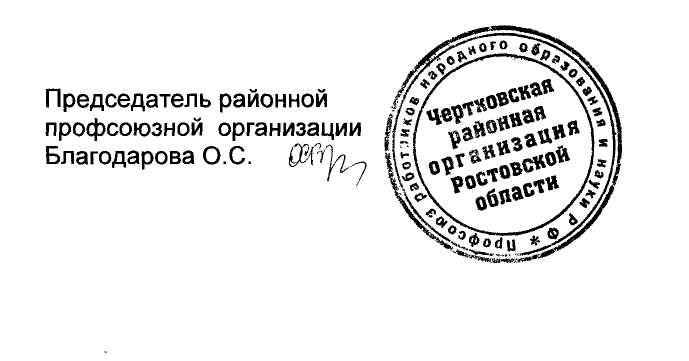 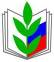 ПРОФСОЮЗ РАБОТНИКОВ НАРОДНОГО ОБРАЗОВАНИЯ И НАУКИ РОССИЙСКОЙ ФЕДЕРАЦИИЧЕРТКОВСКАЯ ОРГАНИЗАЦИЯ ПРОФСОЮЗА РОСТОВСКОЙ ОБЛАСТИПРЕЗИДИУМ РАЙОННОЙ ОРГАНИЗАЦИИ  ПОСТАНОВЛЕНИЕПРОФСОЮЗ РАБОТНИКОВ НАРОДНОГО ОБРАЗОВАНИЯ И НАУКИ РОССИЙСКОЙ ФЕДЕРАЦИИЧЕРТКОВСКАЯ ОРГАНИЗАЦИЯ ПРОФСОЮЗА РОСТОВСКОЙ ОБЛАСТИПРЕЗИДИУМ РАЙОННОЙ ОРГАНИЗАЦИИ  ПОСТАНОВЛЕНИЕПРОФСОЮЗ РАБОТНИКОВ НАРОДНОГО ОБРАЗОВАНИЯ И НАУКИ РОССИЙСКОЙ ФЕДЕРАЦИИЧЕРТКОВСКАЯ ОРГАНИЗАЦИЯ ПРОФСОЮЗА РОСТОВСКОЙ ОБЛАСТИПРЕЗИДИУМ РАЙОННОЙ ОРГАНИЗАЦИИ  ПОСТАНОВЛЕНИЕПРОФСОЮЗ РАБОТНИКОВ НАРОДНОГО ОБРАЗОВАНИЯ И НАУКИ РОССИЙСКОЙ ФЕДЕРАЦИИЧЕРТКОВСКАЯ ОРГАНИЗАЦИЯ ПРОФСОЮЗА РОСТОВСКОЙ ОБЛАСТИПРЕЗИДИУМ РАЙОННОЙ ОРГАНИЗАЦИИ  ПОСТАНОВЛЕНИЕПРОФСОЮЗ РАБОТНИКОВ НАРОДНОГО ОБРАЗОВАНИЯ И НАУКИ РОССИЙСКОЙ ФЕДЕРАЦИИЧЕРТКОВСКАЯ ОРГАНИЗАЦИЯ ПРОФСОЮЗА РОСТОВСКОЙ ОБЛАСТИПРЕЗИДИУМ РАЙОННОЙ ОРГАНИЗАЦИИ  ПОСТАНОВЛЕНИЕ 20.12.2018г.п. Чертковоп. Чертковоп. Чертково№29